Rising Stars Reading Planet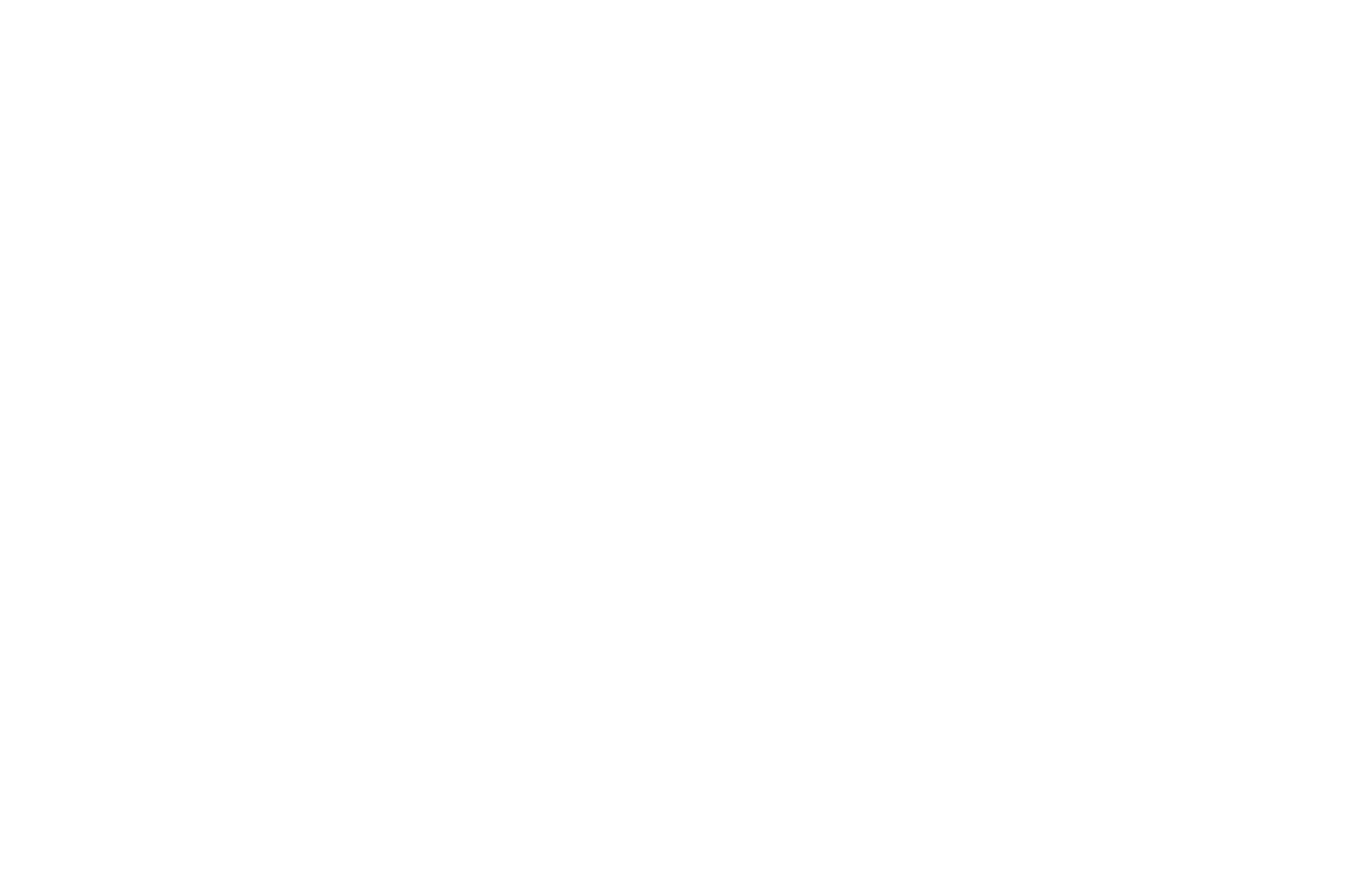 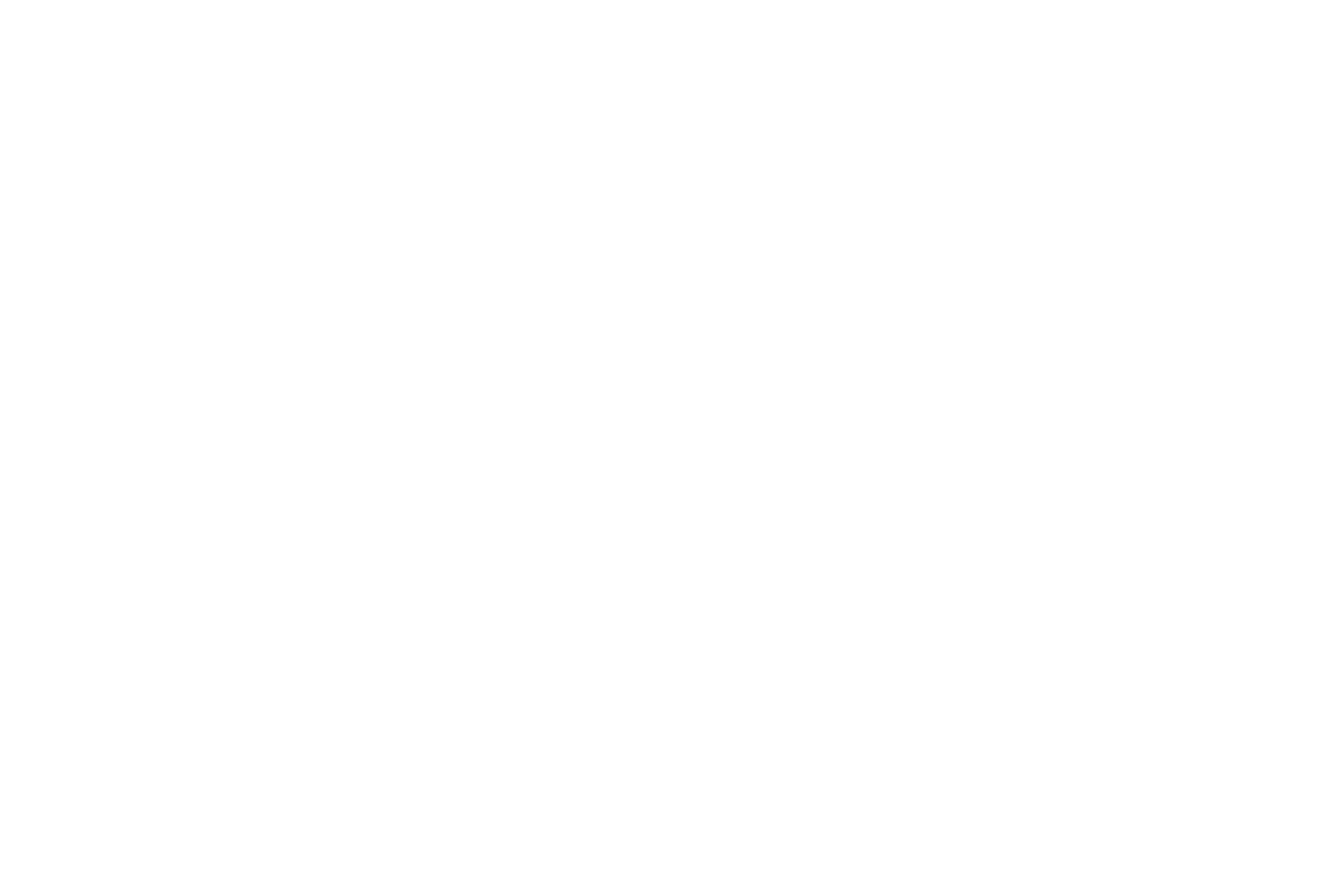 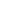 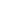 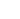 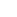 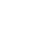 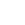 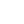 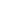 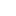 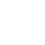 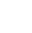 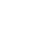 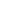 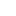 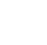 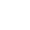 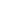 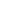 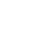 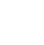 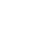 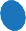 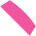 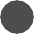 Reception Scope and sequence (Progression)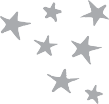 Reception Half-termly expectationsYear 1Scope and sequenceYear 1 Half-termly expectationsWeekPhoneme/grapheme correspondencesCommon exception word focus1/s/ as in sun, /a/ as in apple2/t/ as in tap, /i/ as in insect3/p/ as in pan, /n/ as in net4/m/ as in mouse, /d/ as in dogI, the5/g/ as in goat, /o/ as in octopusgo, to6/k/ as in cat, /k/ as in kiteno, into7/k/ as in duck, /e/ as in elephantthe8/u/ as in umbrella, /r/ as in rabbitto9/h/ as in hat, /b/ as in batI10/f/ as in frog and cliff, /l/ as in laddergo11/l/ as in shell, /s/ as in dressno12Double letters, two syllable wordsinto13/j/ as in jug, /v/ as in vanhe, she14/w/ as in web, /k+s/ as in foxwe, me15/y/ as in yellow, /z/ as in zebra and fizzybe, was16/z/ as in bugs, /k+w/ as in queenmy, you17Consolidate j, v, w, xher, they18Consolidate y, z, zz, s, quall, are19/ch/ as in chick, /sh/ as in sheephe, she20/th/ as in thumb and feather, /n+g/ as in ringwe, me21/ai/ as in train, /ee/ as in beebe, was22/igh/ as in light, /oa/ as in boatmy, you23short /oo/ as in book, long /oo/ as in moonher, they24Consolidate ch, sh, th, ng, ai, ee, igh, oa, oo, ooall, are25/ar/ as in car, /or/ as in forksome, one, said26/ur/ as in purse, /ou/ as in owlcome, do, so27/oi/ as in coin, /eer/ as in earwere, when28/air/ as in chair, /y+oor/ as in manurehave, there29Schwa /uh/ as in hammer, consolidate ar, or, ur, owout, like30Consolidate oi, ear, air, ure, er, ar, or, urlittle, what31/w/ as in wheel, /f/ as in dolphinsome, one, said32/ai/ as in crayon and cakecome, do, so33/ai/ as in acorn, /ee/ as in scenewere, when34/ee/ as in shield and peachhave, there35Consolidate wh, ph, ay, a–eout, like36Consolidate a, e–e, ie, ealittle, whatAutumn 1/s/ as in sun	/m/ as in mouse/a/ as in apple	/d/ as in dog/t/ as in tap	/g/ as in goat/i/ as in insect	/o/ as in octopus/p/ as in pan	/k/ as in cat/n/ as in net	/k/ as in kiteI, the, go, to, no, intoAutumn 2/k/ as in duck	/f/ as in frog and cliff/e/ as in elephant	/l/ as in ladder/u/ as in umbrella	/l/ as in shell/r/ as in rabbit	/s/ as in dress/h/ as in hat	Double consonant letters/b/ as in bat	Two syllable words I, the, go, to, no, intoSpring 1/j/ as in jug	/z/ as in bugs/v/ as in van	/k+w/ as in queen/w/ as in web	Consolidation/k+s/ as in fox/y/ as in yellow/z/ as in zebra and fizzyhe, she, we, me, be, was, my, you, her, they, all, areSpring 2/ch/ as in chick	/igh/ as in light/sh/ as in sheep	/oa/ as in boat/th/ as in thumb and feather	short /oo/ as in book/n+g/ as in ring	long /oo/ as in moon/ai/ as in train	Consolidation/ee/ as in beehe, she, we, me, be, was, my, you, her, they, all, areSummer 1/ar/ as in car	/air/ as in chair/or/ as in fork	/y+oor/ as in manure/ur/ as in purse	schwa /uh/ as in hammer/ou/ as in owl	Consolidation/oi/ as in coin/eer/ as in earsome, one, said, come, do, so, were, when, have, there, out, like, little, whatSummer 2/w/ as in wheel	/ee/ as in shield/f/ as in dolphin	/ee/ as in peach/ai/ as in crayon	Consolidation/ai/ as in cake/ai/ as in acorn/ee/ as in scenesome, one, said, come, do, so, were, when, have, there, out, like, little, whatWeekPhoneme/grapheme correspondencesCommon exception word practice1/igh/ as in child and timesome, one, said2/igh/ as in pie and spycome, do, so3/oa/ as in rope and snowwere, when4/oa/ as in toe and pianohave, there5/ee/ as in happy and keyout, like6Consolidate i, i–e, ie, y, o–e, ow, oe, o, y, eylittle, what7/y+oo/ as in unicorn, short /oo/ as in pushoh, their8/y+oo/as in cube, long /oo/ as in flutepeople9/y+oo/ as in statue, long /oo/ as in blueMr, Mrs10/y+oo/ as in news, long /oo/ as in screwlooked, called11/ur/ as in herbs and birdasked, could12/ou/ as in cloud, /oi/ as in toywater, where13/or/ as in astronaut and strawberrywho, again14/oa/ as in shoulder, long /oo/ as in soup, short /oo/ as in should, /ar/ as in father and palmthought, through15/ur/ as in pearl and world, /eer/ as in deer and heremany, laughed16/air/ as in square, bear and there, /or/ as in ballbecause, any17/or/ as in four and coreeyes, friends18/or/ as in door and daughteronce, please19/s/ as in celery, /j/ as in giraffeoh, their20/e/ as in bread, /s/ as in housepeople21/s/ as in fence, /k/ as in schoolMr, Mrs22/sh/ as in chef, /j/ as in bridgelooked, called23/j/ as in package, /uh/ as in motherasked, could24Consolidate c, g, ea, se, ce, ch, ch, dge, ge, owater, where25/ul/ as in bottle, /t/ and /d/ as in mixed and drilledoh, their26/m/ as in comb, /n/ as in knotpeople27/n/ as in sign, /r/ as in writingMr, Mrs28/ch/ as in hatching, /zh/ as in treasure, television, collagelooked, called29Consolidate le, ed, mb, knasked, could30Consolidate gn, wr, tch, s, si, gewater, where31/ch+u/ as in picture, /i/ as in pyramidwho, again32/s/ as in scissors and whistlethought, through33/o/ as in watch, /sh/ as in stationmany, laughed34/sh/ as in musician and percussionbecause, any35Consolidate ture, y, sc, steyes, friends36Consolidate (w)a, ti, ci, ssionce, pleaseAutumn 1/igh/ as in child	/oa/ as in toe/igh/ as in time	/oa/ as in piano/igh/ as in pie	/ee/ as in happy/igh/ as in spy	/ee/ as in key/oa/ as in rope	Consolidation/oa/ as in snowsome, one, said, come, do, so, were, when, have, there, out, like, little, whatAutumn 2/y+oo/ as in unicorn	/y+oo/ as in newsshort /oo/ as in push	long /oo/ as in screw/y+oo/ as in cube	/ur/ as in herbslong /oo/ as in flute	/ur/ as in bird/y+oo/ as in statue	/ou/ as in cloudlong /oo/ as in blue	/oi/ as in toyoh, their, people, Mr, Mrs, looked, called, asked, could, water, whereSpring 1/or/ as in astronaut	/eer/ as in deer and here/or/ as in strawberry	/air/ as in square, bear and there/oa/ as in shoulder	/or/ as in balllong /oo/ as in soup	/or/ as in fourshort /oo/ as in should	/or/ as in core/ar/ as in father and palm	/or/ as in door/ur/ as in pearl and world	/or/ as in daughterwho, again, thought, through, many, laughed, because, any, eyes, friends, once, pleaseSpring 2/s/ as in celery	/sh/ as in chef/j/ as in giraffe	/j/ as in bridge/e/ as in bread	/j/ as in package/s/ as in house	/uh/ as in mother/s/ as in fence	Consolidation/k/ as in schooloh, their, people, Mr, Mrs, looked, called, asked, could, water, whereSummer 1/ul/ as in bottle	/r/ as in writing/t/ as in mixed	/ch/ as in hatching/d/ as in drilled	/zh/ as in treasure, television, collage/m/ as in comb	Consolidation/n/ as in knot/n/ as in signoh, their, people, Mr, Mrs, looked, called, asked, could, water, whereSummer 2/ch+u/ as in picture	/sh/ as in musician/i/ as in pyramid	/sh/ as in percussion/s/ as in scissors	Consolidation/s/ as in whistle/o/ as in watch/sh/ as in stationwho, again, thought, through, many, laughed, because, any, eyes, friends, once, please